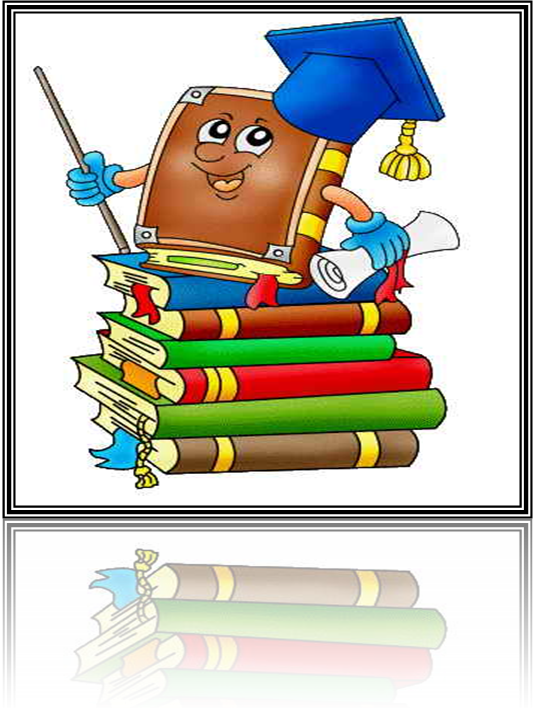 Муниципальное бюджетное общеобразовательное учреждениеСредняя общеобразовательная школа № 79Орджоникидзевского района ГО город УфаРеспублики БашкортостанДневникМарафона Знанийв начальных классах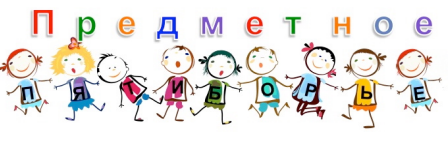 Уфа -2016№Дата и название мероприятияУчастие,  какую работу выполнял(а)Результат Открытие Марафона Знаний «Предметное пятиборье». Линейка.Открытие Марафона Знаний «Предметное пятиборье». Линейка.Открытие Марафона Знаний «Предметное пятиборье». Линейка.Открытие Марафона Знаний «Предметное пятиборье». Линейка.1 день-29 февраля - День литературного чтения1 день-29 февраля - День литературного чтения1 день-29 февраля - День литературного чтения1 день-29 февраля - День литературного чтения1Конкурс на лучшее сочинение-сказку или стихотворение, или рассказ2Выпуск стенгазет, коллажей, буклетов(для 3-4 классов)3Конкурс рисунков « В гостях у сказки»(для 1-2 классов)2 день -1 марта - День русского языка и математики2 день -1 марта - День русского языка и математики2 день -1 марта - День русского языка и математики2 день -1 марта - День русского языка и математики4Конкурс «Лучший каллиграф»5Конкурс «Лучшая тетрадь по математике»6Олимпиада по математике и русскому языку3 день- 2 марта-« Спортивно – оздоровительный день»3 день- 2 марта-« Спортивно – оздоровительный день»3 день- 2 марта-« Спортивно – оздоровительный день»3 день- 2 марта-« Спортивно – оздоровительный день»7Викторина о здоровом образе жизни.8Физминутки на переменках(для 1-2 классов)9Фото-коллаж «Зимние виды спорта»(для 3-4 классов)№Дата и название мероприятияУчастие,  какую работу выполнял(а)Результат 4 день -3 марта- День окружающего мира4 день -3 марта- День окружающего мира4 день -3 марта- День окружающего мира4 день -3 марта- День окружающего мира10Фото – коллаж «Наши любимые питомцы»11Красная книга своими руками12Видеофильм «Оставим город чистым» 5 день-4 марта- День безопасности5 день-4 марта- День безопасности5 день-4 марта- День безопасности5 день-4 марта- День безопасности13Памятка пешеходу14Просмотр мультфильма «Уроки тётушки Совы»15Конкурс рисунков «ПДД глазами детей»6 день-5 марта- Итоговый день6 день-5 марта- Итоговый день6 день-5 марта- Итоговый день6 день-5 марта- Итоговый день16Линейка.  Подведение итогов. Награждение.  